Phylum Arthropoda: Jointed Legs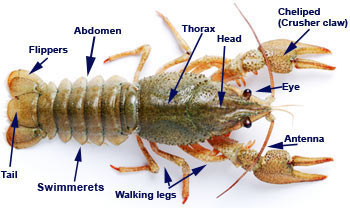 What is an Arthropod?Most dominant animal phylum on Earth making up 75% of all animalsName comes from Latin ‘jointed foot’Segmented bodies with a _________________________________________________________________________ and ____________________________________Protostomes – develop mouth first in early developmentExamples include spiders, crabs, ants and centipedesBody PlanTriploblastic coelomates Tube-within-a-tube Exoskeleton: made of hard non-living __________________________________; provides strength and protection; ____________________________________	- ____________________________________ to allow for movement___________________________________: can be used for many purposes and adapted and modified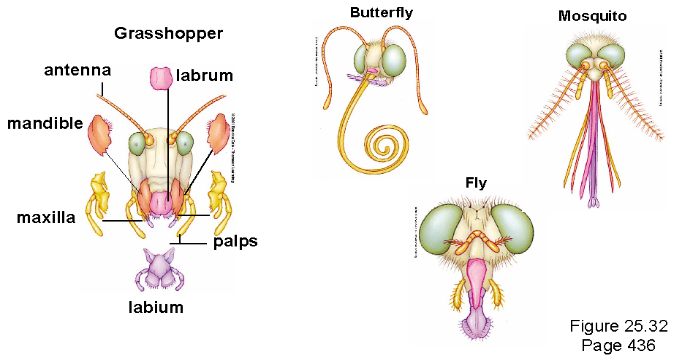 FeedingHugely diverse phylum which includes herbivores to carnivores and filter feeders to parasitesArthropods have evolved ___________________ ___________________ such as jaws, pincers and boring drill like structures that allow them to eat almost any type of food you can imagineRespirationMost aquatic arthropods such as crabs or lobsters use featherlike __________________ to breatheTerrestrial arthropods such as grasshoppers use a network of branching _________________________ that extend throughout the body. 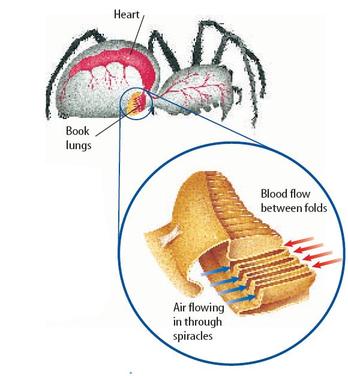 Air enters the tracheal tubes through small openings on the side of the body called ________________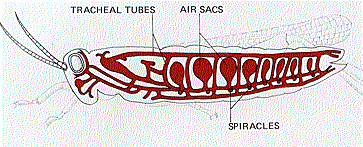 Terrestrial arthropods such as spiders use ____________________________ for respiration. Book lungs are organs that have layers of respiratory tissue stacked like pages of a bookCirculation_____________________________________________________________________Blood leaves blood vessels into sinuses or cavities then collects in a large sinus surrounding the heart where it is pumped through the body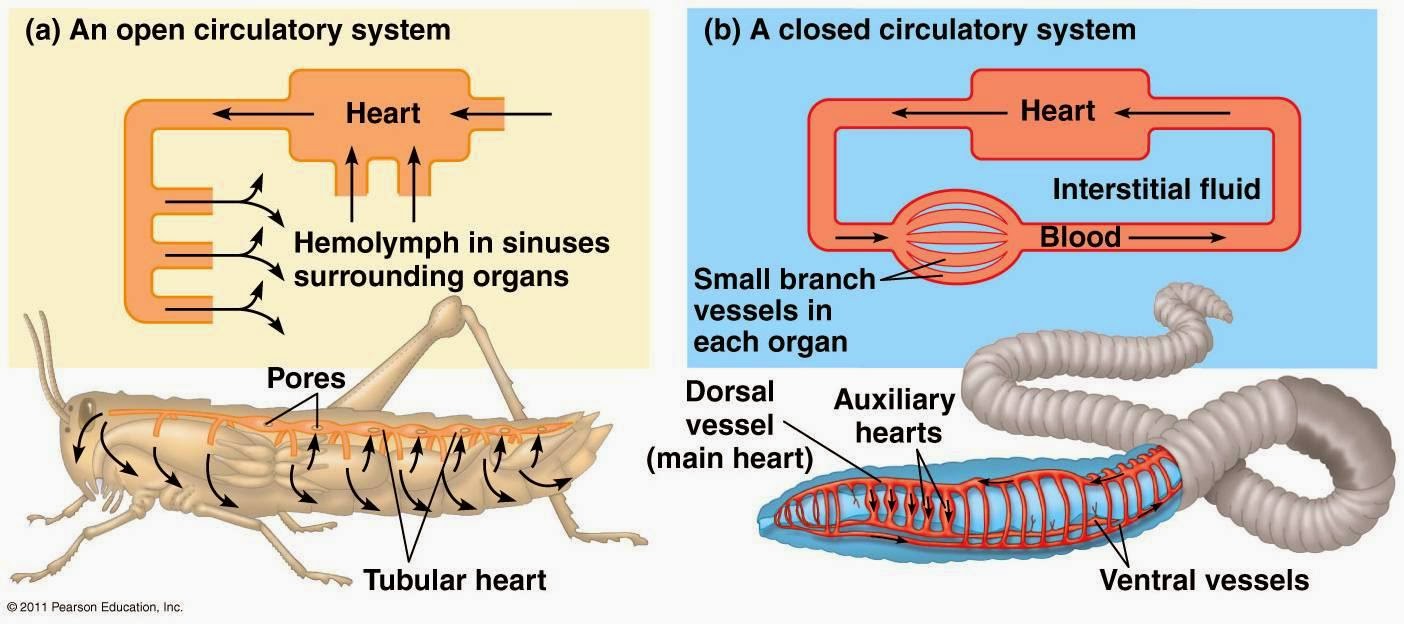 ExcretionIn terrestrial arthropods, excretion of cellular wastes such as ammonia by _______________________ – sacs which extract waste from the blood and add it to digestive wastes In aquatic arthropods, excretion of cellular waste may be by diffusion or may be by kidney-like organs called _____________________________________ in organisms such as crayfish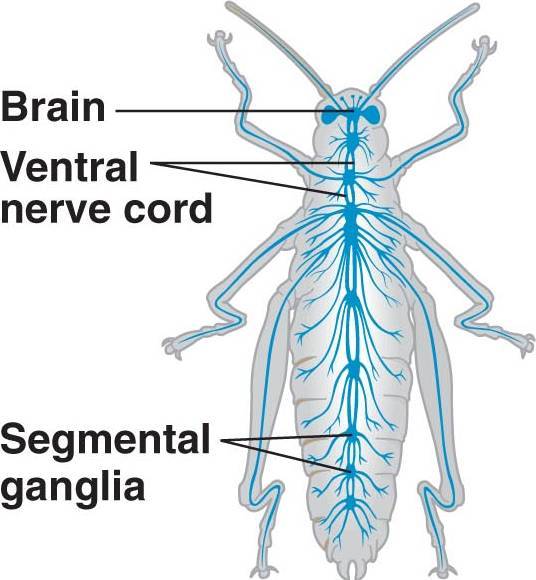 ResponseWell-developed nervous systems with ____________________________ ___________________Several ganglia along the ventral nerve cord coordinate the movements of individual legs and wingsSophisticated sense organs such as _________________________________ that detect colour and motion to antennae which detect chemicals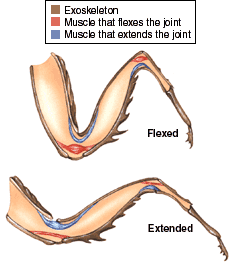 MovementWell-developed groups of muscles contract or relax when stimulated by the nervous systemDifferent muscles _______________________________________________Reproduction____________________________________________________Fertilization is typically internal for terrestrial arthropods and aquatic arthropods may be internal or externalGrowth and DevelopmentExoskeletons do not grow as the animal grows, so arthropods undergo __________________________Molting is when the arthropod _______________________________________ and builds a larger one to take its placeClass _______________________ - The Centipedes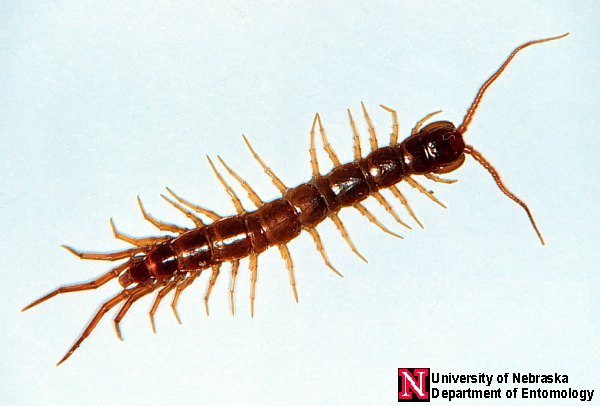 Very annelid-like with repeating segmentsSetae are modified to crude appendages - ____________________________    Body segments have __________________________Class _______________________- The Millipedes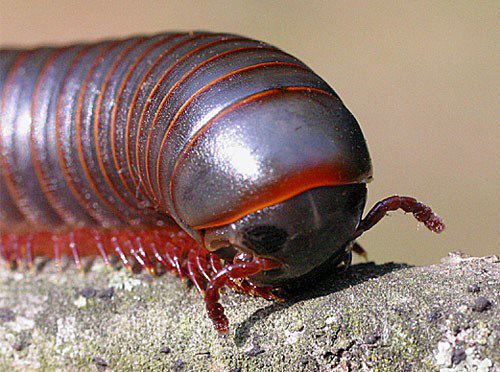 Very annelid like but have an exoskeleton________________________________________   Body segments have ___________________________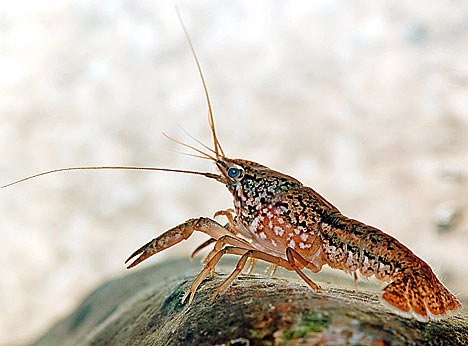 Class _____________________Development of body regions: ___________________________Have fused head and thorax called a “_____________________”Show major increase in segment specialization and many specialized appendagesExcellent ____________________________________________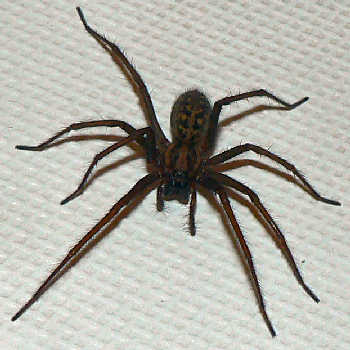 Class ____________________________________________,______________________, ticks and mitesAlso have a fused cephalothorax but have 4 pairs of legs (an additional pair as mouth parts)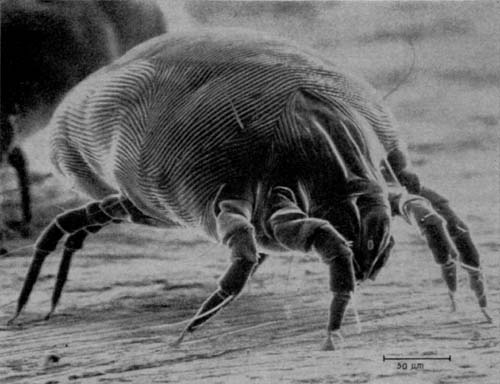 Use ____________________________________Are all predators or parasites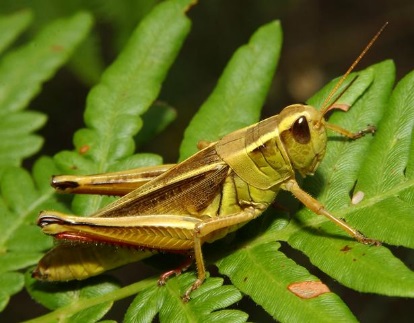 Class _____________________________________Compose about 65% - 70% of the animal kingdomHave three separate body regions and three pairs of legs__________________________________________Respiration with tracheal tubules, excretion by malpighian tubules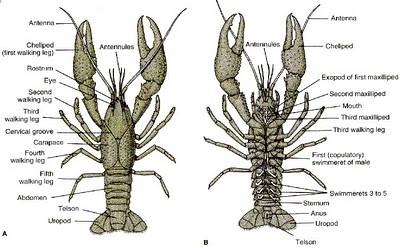 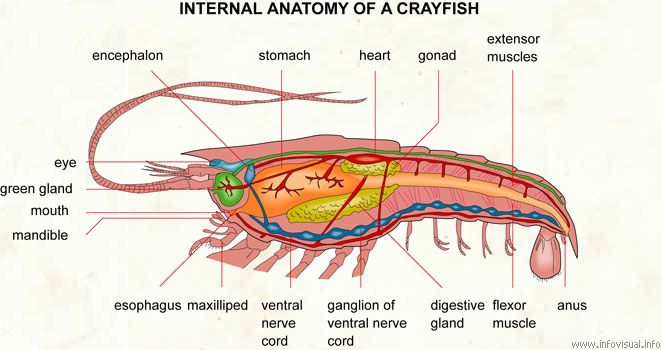 Why are the insects so successful??1. __________: tiny to minute - don’t eat much, can hide2. ____________________: hard, yet great strength3. _____________________ - don’t eat much4. Reproduction: all sexual - _________________    5. _______________________: many advantages6. Specialized _______________: eat many things7. Adaption of exoskeleton: _______________ etc8. Well-developed ___________________9. Evolved ______________________________10. Very specific _______:  minimizes competition